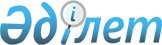 О внесении изменения в приложение № 1 к Регламенту работы Евразийской экономической комиссииРешение Высшего Евразийского экономического совета от 25 мая 2023 года № 5.
      Высший Евразийский экономический совет решил:
      1. Приложение № 1 к Регламенту работы Евразийской экономической комиссии, утвержденному Решением Высшего Евразийского экономического совета от 23 декабря 2014 г. № 98, дополнить пунктом 191 следующего содержания:
      "191. Утверждение Правил выдачи лицензий и разрешений на экспорт и (или) импорт товаров, включенных в единый перечень товаров, к которым применяются меры нетарифного регулирования в торговле с третьими странами.".
      2. Настоящее Решение вступает в силу с даты его официального опубликования, но не ранее даты вступления в силу Протокола о внесении изменений в Договор о Евразийском экономическом союзе от 29 мая 2014 года, подписанного 25 мая 2023 г.
					© 2012. РГП на ПХВ «Институт законодательства и правовой информации Республики Казахстан» Министерства юстиции Республики Казахстан
				
      Члены Высшего Евразийского экономического совета:
